LEGAL AID BOARDwww.legalaidboard.ieSOLICITOR - DUBLINThe LEGAL AID BOARD is an independent state agency which provides legal aid and advice in civil cases to persons of modest means at little cost.“Our Mission is to enable the effective resolution of civil disputes through the delivery of efficient and accessible legal aid and family mediation services and to effectively manage and administer the State’s criminal legal aid schemes.”Applications are invited from fully Qualified Solicitors with an interest in public service and the capacity to provide high quality legal advice and representation to the Board’s clients. Following a competition, a Panel will be established from which temporary and permanent positions at Grade 3 Solicitor level will be filled in the 12 months following the Panel’s establishment. This competition is confined to positions in Dublin.The salary for Grade 3 Solicitors ranges from €36,420 to €66,712 via 6 annual increments (which are subject to satisfactory service). Two long service increments, payable after a further 3 and 6 years, bring the salary scale to €67,696 and €69,787. The Board offers extensive opportunities for further training, and there are opportunities for Grade 3 Solicitors to advance to more senior legal and management positions within the Board.Solicitors who are currently fully qualified and eligible to practise in Ireland should forward their completed application form to:Human Resources SectionLegal Aid BoardQuay Street,Cahirciveen,Co. KerryPh: 066 947 1000e-mail: recruitment@legalaidboard.ieClosing date for receipt of applications: 4.00pm Thursday 20th February 2020Application forms and further information is available on www.legalaidboard.ieTHE LEGAL AID BOARD IS AN EQUAL OPPORTUNITIES EMPLOYER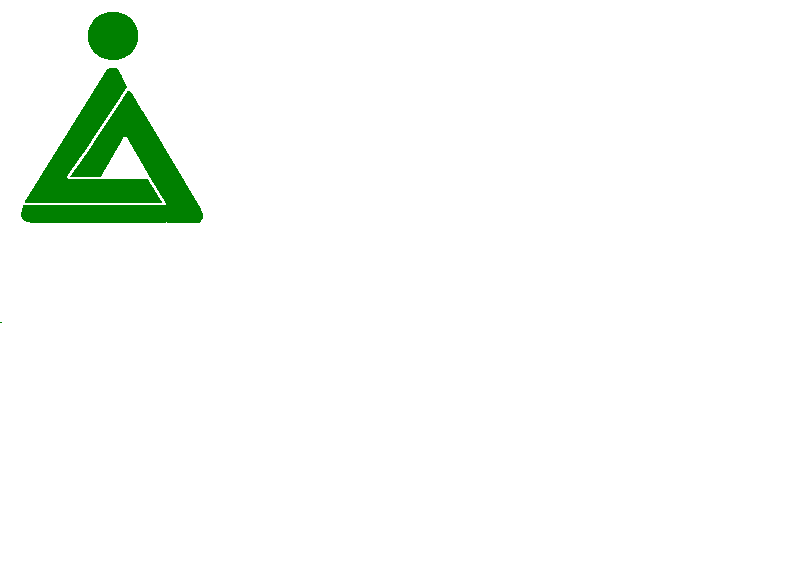 